В соответствии со статьей 78 Бюджетного кодекса Российской Федерации, постановлением Правительства Российской Федерации от 06.09.2016 № 887 «Об общих требованиях к нормативным правовым актам, муниципальным правовым актам, регулирующим предоставление субсидий юридическим лицам (за исключением субсидий государственным (муниципальным) учреждениям), индивидуальным предпринимателям, а также физическим лицам - производителям товаров, работ, услуг» приказываю:1. Внести приказ от 22 декабря 2016 года № 174 «Об утверждении Типовых форм соглашений (договоров) о предоставлении из бюджета МОГО «Ухта» субсидии юридическим лицам (за исключением субсидий государственным (муниципальным) учреждениям), индивидуальным предпринимателям, а также физическим лицам – производителям товаров, работ, услуг» следующие изменения:1.1. Типовую форму соглашения (договора) о предоставлении из бюджета МОГО «Ухта» субсидии юридическим лицам (за исключением субсидий государственным (муниципальным) учреждениям), индивидуальным предпринимателям, а также физическим лицам - производителям товаров, работ, услуг на финансовое обеспечение затрат в связи с производством (реализацией) товаров, выполнением работ, оказанием услуг (приложение № 1) изложить в редакции согласно приложению № 1 к настоящему приказу.1.2. Типовую форму соглашения (договора) о предоставлении из бюджета МОГО «Ухта» субсидии юридическим лицам (за исключением субсидий государственным (муниципальным) учреждениям), индивидуальным предпринимателям, а также физическим лицам – производителям товаров, работ, услуг на возмещение недополученных доходов и (или) возмещение затрат в связи с производством (реализацией) товаров, выполнением работ, оказанием услуг (приложение № 2) изложить в редакции согласно приложению №2 к настоящему приказу.2. Настоящий приказ вступает в силу с момента его подписания.3. Контроль за исполнением данного приказа возложить на заместителя начальника Финансового управления администрации МОГО «Ухта» Е.А. Брюшкову.И.о. начальника Финансового управления администрации МОГО «Ухта»                                                             Г.В. КрайнПриложение № 1 к ПриказуФинансового управленияадминистрации МОГО «Ухта»от ___ апреля 2020 г. № ___«УтвержденаПриказомФинансового управленияадминистрации МОГО Ухта»от 22 декабря 2016 г. № 174(приложение № 1)ТИПОВАЯ ФОРМАСОГЛАШЕНИЕ (ДОГОВОР)о предоставлении из бюджета МОГО «Ухта»субсидии юридическим лицам (за исключением субсидийгосударственным (муниципальным) учреждениям), индивидуальнымпредпринимателям, а также физическим лицам - производителямтоваров, работ, услуг на финансовое обеспечение затратв связи производством (реализацией) товаров,выполнением работ, оказанием услугг. Ухта                                                                                                       «__» _________ 20__ г._____________________________________________________________________________(указать главного распорядителя средств бюджета МОГО «Ухта»)именуемое в дальнейшем «Главный распорядитель», в лице _______________________________________________________________________________________________________,(должность, Ф.И.О.)действующего на основании ____________________________________________________,(указать)в соответствии с _______________________________________________________________(указать муниципальный правовой акт,регулирующий предоставление субсидий юридическим лицам(за исключением субсидий государственным учреждениям),индивидуальным предпринимателям, а также физическимлицам - производителям товаров, работ, услуг)(далее - Порядок), с одной стороны, и ____________________________________________,(указать получателя субсидии)в дальнейшем именуемое «Получатель субсидии», в лице _____________________________________________________________________________,(указать должность, Ф.И.О.)действующего на основании ____________________________________________________,(указать)с   другой   стороны, совместно   именуемые «Стороны», на основании_____________________________________________________________________________(указать муниципальный правовой акт о предоставлении субсидии из бюджетаМОГО «Ухта»)от «__» _______ 20__ г. № ___, заключили настоящее(ий) Соглашение (Договор) о нижеследующем:1. Предмет Соглашения (Договора)1.1. Главный распорядитель предоставляет Получателю субсидию из средств бюджета МОГО «Ухта» на_____________________________________________________________________________(указать цели, условия предоставления субсидий)(далее - Субсидия).		1.2. Показателями результативности использования Субсидии являются:1) _____________;2) _____________... <1>         (указать)1.3. Субсидия предоставляется в соответствии с лимитами бюджетных обязательств, доведенными Главному распорядителю как получателю средств бюджета МОГО «Ухта», по кодам классификации расходов бюджетов Российской Федерации (далее - код БК) на цели, указанные в разделе 1 настоящего Соглашения, в ___________ размере ____________ (_________________) рублей - по коду БК________;   (указать год)                                           (сумма прописью)                                       (код БК)в ___________ размере ____________ (_________________) рублей - по коду БК________;   (указать год)                                           (сумма прописью)                                       (код БК)в ___________ размере ____________ (_________________) рублей - по коду БК_____<2>   (указать год)                                           (сумма прописью)                                      (код БК)и   не может превышать объем бюджетных ассигнований, предусмотренных на эти цели решением Совета МОГО «Ухта» о бюджете МОГО «Ухта» на соответствующий финансовый год.1.4. Источником предоставления Субсидии является бюджет МОГО «Ухта» на ________ год и плановый период ________ и _______ годов,утвержденный ________________________________________________________________,(указать решение Совета о бюджете МОГО «Ухта»)по статье _____________________________________________________________________.(указать наименование статьи, КБК)2. Права и обязанности Сторон2.1. Получатель субсидии обязуется:2.1.1. Для получения Субсидии в течение ____________________________________(указать срок)со дня заключения Соглашения (Договора) предоставлять в адрес Главного распорядителя следующие документы:1) _____________;2) ___________...         (указать)Документы, указанные в настоящем пункте, предоставляются Получателем субсидии в течение _________________ со дня их подписания.                                        (указать срок)2.1.2. Обеспечить целевое использование средств Субсидии в соответствии с пунктом 1.1 настоящего Соглашения (Договора).2.1.3. Обеспечивать достижение значений показателей результативности использования Субсидии, указанных в пункте 1.2 Соглашения (Договора) <3>.2.1.4. Предоставить Главному распорядителю согласие на осуществление Главным распорядителем, Финансовым управлением администрации МОГО «Ухта» и иными органами муниципального финансового контроля соблюдения условий, целей и порядка предоставления Субсидии, установленных Порядком, настоящим Соглашением (Договором), по форме, согласно приложению, к настоящему Соглашению (Договору) <4>.2.1.5. Включить в договоры (соглашения), заключаемые в целях исполнения обязательств по настоящему Соглашению (Договору), положения о согласии лиц, являющихся поставщиками (подрядчиками, исполнителями) по данным договорам (соглашениям), на осуществление Главным распорядителем и органами муниципального финансового контроля контрольных мероприятий для проверки соблюдения Получателем субсидии условий, целей и порядка предоставления Субсидии.2.1.6. Обеспечить возврат Субсидии в бюджет МОГО «Ухта» за нарушение условий, целей и Порядка предоставления Субсидии в случаях, и в сроки, установленные Порядком.2.1.7. Обеспечить исполнение иных мер ответственности за нарушение условий, целей и порядка предоставления Субсидии, установленных Порядком,_____________________________________________________________________________(указать: в порядке и в сроки, установленные Порядком/порядоки сроки оплаты штрафных санкций и иных мер ответственности(в случае их отсутствия в Порядке). <5>2.1.8. Обеспечить возврат в бюджет МОГО «Ухта» остатка Субсидии, не использованного в текущем финансовом году в бюджет МОГО «Ухта» в течение __________ со дня _______.(указать срок)        (указать)2.1.9. Соблюдать запрет приобретения за счет полученных средств иностранной валюты, за исключением операций, осуществляемых в соответствии с валютным законодательством Российской Федерации при закупке (поставке) высокотехнологичного импортного оборудования, сырья и комплектующих изделий, а также связанных с достижением целей предоставления этих средств иных операций, определенных Порядком <6>.2.1.10. Выполнять иные обязанности, предусмотренные Порядком.2.2. Главный распорядитель обязуется:2.2.1. Обеспечить перечисление денежных средств в форме Субсидии после предоставления Получателем субсидии документов, указанных в пункте 2.1.1 настоящего Соглашения (Договора),_____________________________________________________________________________указать сроксо дня _______________ на ______________________________________________________                  (указать)                         (указать счет, на который перечисляется Субсидия)2.2.2. Осуществлять контроль за соблюдением Получателем субсидии Порядка, условий и целей предоставления Субсидии.2.2.3. Осуществлять мероприятия по обеспечению возврата Субсидии в бюджет МОГО «Ухта» в порядке, предусмотренном пунктом_________ Порядка.                                                                                             (указать)2.2.4. Обеспечивать взыскание Субсидии в судебном порядке в соответствии с законодательством Российской Федерации.2.2.5. Исполнять обязанности, предусмотренные Порядком.2.3. Получатель субсидии вправе:2.3.1. Обращаться к Главному распорядителю за разъяснениями в связи с исполнением Соглашения (Договора).2.3.2. Претендовать на использование остатка Субсидии, не использованного в текущем финансовом году <7> в случаях _______________.                (указать случаи)2.4. Главный распорядитель вправе:2.4.1. Запрашивать у Получателя субсидии документы и материалы, необходимые для осуществления контроля за соблюдением условий предоставления Субсидии.2.4.2. Реализовывать иные права в соответствии с Порядком.3. Ответственность Сторон3.1. В случае ненадлежащего исполнения или неисполнения своих обязанностей по настоящему Соглашению (Договору) Стороны несут ответственность в соответствии с законодательством.3.2. Получатель субсидии несет ответственность за полноту и достоверность информации, содержащейся в предоставляемых Главному распорядителю документах.4. Срок действия Соглашения (Договора)4.1. Настоящее(ий) Соглашение (Договор) вступает в силу с даты его подписания Сторонами и действует до ___________.                                                       (указать)5. Порядок разрешения споров5.1. Стороны будут стремиться урегулировать споры и разногласия, возникшие из настоящего Соглашения (Договора), путем переговоров.5.2. Неурегулированные Сторонами споры и разногласия, возникающие при исполнении настоящего Соглашения (Договора), подлежат разрешению в судебном порядке в соответствии с законодательством.6. Заключительные положения6.1. Изменение настоящего Соглашения (Договора) осуществляется по инициативе Сторон и оформляется в виде Дополнительного соглашения к настоящему Соглашению (Договору) <8>, которое является его неотъемлемой частью.6.2. Настоящее(ий) Соглашение (Договор) составлен(о) в двух экземплярах, имеющих одинаковую юридическую силу, по одному для каждой из Сторон.6.3. Настоящее Соглашение (Договор) может быть расторгнут(о) по соглашению Сторон <9>.6.4. Настоящее Соглашение (Договор) может быть расторгнут(о) по инициативе Главного распорядителя по следующим основаниям:_____________________________________________________________________________;_____________________________________________________________________________. (указать основания в соответствии с условиями, установленными в Порядке)7. Юридические адреса и реквизиты СторонГлавный распорядитель:______________________Получатель субсидии:______________________8. Подписи Сторон:Главный распорядитель:             Получатель субсидии:___________ (_____________)    ___________ (______________)------------------------------------------<1> Пункт включается при необходимости в зависимости от условий, указанных в Порядке.<2> И (или) указать порядок расчета размера Субсидии с указанием информации, обосновывающей ее размер (формулы расчета и порядок их применения, нормативы затрат, статистические данные и иная информация исходя из целей предоставления Субсидии), и источника ее получения. Суммы на плановый период указываются в случае принятия решения о предоставлении субсидии в текущем году и плановом периоде.<3> Пункт включается при необходимости в зависимости от условий, указанных в Порядке.<4> За исключением если Получателем субсидии является государственное (муниципальное) унитарное предприятие, хозяйственное товарищество и общество с участием публично-правовых образований в их уставных (складочных) капиталах, а также коммерческая организация с участием таких товариществ и обществ в их уставных (складочных) капиталах.<5> Пункт включается в случае установления в Порядке штрафных санкций за нарушение условий, целей и порядка предоставления Субсидий либо иных мер ответственности.<6> Пункт включается при предоставлении Субсидии юридическим лицам.<7> В случае если такая возможность установлена Порядком.<8> Дополнительное соглашение к Соглашению (Договору) оформляется по форме согласно приложению 1 к настоящей типовой форме.<9> Соглашение о расторжении Соглашения (Договора) оформляется по форме согласно приложению 2 к настоящей типовой форме.Приложениек Соглашению (Договору)о предоставлениииз бюджетаМОГО «Ухта»субсидий юридическим лицам(за исключением субсидийгосударственным (муниципальным)учреждениям),индивидуальным предпринимателям,а также физическим лицам -производителям товаров, работ,услуг на финансовое обеспечениезатрат в связи производством(реализацией) товаров,выполнением работ,оказанием услугот ________ № ______ФОРМАСогласие_____________________________________________________________________________,(указать лицо, уполномоченное в установленном порядке на осуществлениедействий от имени Получателя субсидии)действующий от имени _________________________________________________________(указать Получателя субсидии)на основании _________________________________________________________________,(указать)даю согласие на осуществление главным распорядителем средств бюджета МОГО «Ухта» _____________________________________________________________________________,(указать главного распорядителя средств бюджета МОГО «Ухта»Финансовым управлением администрации МОГО «Ухта» и иными органами муниципального финансового контроля проверок соблюдения условий, целей и порядка предоставления субсидий в соответствии с Соглашением (Договором) от «__» ________ 20__ г. № _____ на предоставление из бюджета МОГО «Ухта» субсидий юридическим лицам (за исключением субсидий государственным (муниципальным) учреждениям), индивидуальным предпринимателям, а также физическим лицам - производителям товаров, работ, услуг  на финансовое обеспечение затрат в связи производством (реализацией) товаров, выполнением работ, оказанием услуг (далее - Соглашение (Договор)).Данное согласие действует на весь период действия Соглашения (Договора).____________ (подпись)«__» ________________ 20__ г.Приложение 1к типовой формеСоглашения (Договора)о предоставлениииз бюджетаМОГО «Ухта»субсидий юридическим лицам(за исключением субсидийгосударственным (муниципальным)учреждениям),индивидуальным предпринимателям,а также физическим лицам -производителям товаров, работ,услуг на финансовое обеспечениезатрат в связи производством(реализацией) товаров,выполнением работ,оказанием услугДополнительное соглашение №__к Соглашению (Договору) о предоставлениииз бюджета МОГО «Ухта» субсидииюридическим лицам (за исключением субсидий государственным(муниципальным) учреждениям), индивидуальнымпредпринимателям, а также физическим лицам - производителямтоваров, работ, услуг на финансовое обеспечение затратв связи с производством (реализацией) товаров,выполнением работ, оказанием услугот «__» _________ 20__ г. № ___ г. Ухта                       	                                                                 «__» ___________ 20__ г._____________________________________________________________________________,(наименование главного распорядителя средств бюджета МОГО «Ухта»)которому(ой) как получателю средств бюджета МОГО «Ухта» доведены лимиты бюджетных обязательств на предоставление субсидий в соответствии со статьей 78   Бюджетного кодекса Российской Федерации,именуемый(ая) в дальнейшем «Главный распорядитель», в лице_____________________________________________________________________________,(наименование должности, а Ф.И.О. (при наличии)руководителя Главного распорядителя или уполномоченного им лица)действующего(ей) на основании _________________________________________________,		(указать реквизиты учредительного документа		(положения) Главного распорядителя,		доверенности, приказа или иного документа,		удостоверяющего полномочия)с одной стороны, ______________________________________________________________,                  (указать получателя субсидии)именуемое в дальнейшем «Получатель субсидии», в лице_____________________________________________________________________________,(указать должность, Ф.И.О. (при наличии) лица, представляющего Получателясубсидии, или уполномоченного им лица, фамилия, имя, отчество (при наличии)индивидуального предпринимателя или физического лица - производителятоваров, работ, услуг)действующего(ей) на основании _________________________________________________,			(указать реквизиты устава юридического лица,			свидетельства о государственной регистрации			индивидуального предпринимателя, доверенности)с другой стороны, далее при совместном упоминании именуемые «Стороны», в соответствии с пунктом 6.1 Соглашения  (Договора)  о предоставлении субсидии юридическим лицам (за исключением субсидий государственным (муниципальным) учреждениям), индивидуальным предпринимателям, а также физическим лицам - производителям товаров, работ, услуг на финансовое обеспечение затрат  в  связи  с  производством (реализацией) товаров, выполнением работ, оказанием услуг «__» ______ 20___г. № _____ (далее - Соглашение) заключили настоящее Дополнительное соглашение к Соглашению о нижеследующем.1. Внести в Соглашение следующие изменения:1.1. _________________________________________________________________;1.2. ____________________________________________________________ <10>.2.  Настоящее Дополнительное соглашение вступает в силу с момента его подписания лицами, имеющими право действовать от имени каждой из Сторон.3.   Условия   Соглашения, не затронутые настоящим Дополнительным соглашением, остаются неизменными.4. ______________________________________________________________ <11>.           (иные положения настоящего Дополнительного соглашения)5.  Настоящее Дополнительное соглашение заключено Сторонами в форме бумажного документа в двух экземплярах, по одному для каждой из Сторон.6. Юридические адреса и реквизиты Сторон:Главный распорядитель:______________________Получатель субсидии:______________________7. Подписи СторонГлавный распорядитель:             Получатель субсидии:___________ (_____________)    ___________ (______________)------------------------------------------<10> Указываются пункты и (или) разделы Соглашения, его приложения, в которые вносятся изменения.<11> Указываются иные положения (при наличии).Приложение 2к типовой формеСоглашения (Договора)о предоставлениииз бюджетаМОГО «Ухта»субсидий юридическим лицам(за исключением субсидийгосударственным (муниципальным)учреждениям),индивидуальным предпринимателям,а также физическим лицам -производителям товаров, работ,услуг на финансовое обеспечениезатрат в связи производством(реализацией) товаров,выполнением работ,оказанием услугДополнительное соглашение № __о расторжении Соглашения (Договора) о предоставлениииз бюджета МОГО «Ухта» субсидииюридическим лицам (за исключением субсидий государственным(муниципальным) учреждениям), индивидуальнымпредпринимателям, а также физическим лицам - производителямтоваров, работ, услуг на финансовое обеспечение затратв связи с производством (реализацией) товаров,выполнением работ, оказанием услугот «__» _________ 20__ г. № ___г. Ухта                                                                                                   «__» ___________ 20__ г._____________________________________________________________________________,(наименование главного распорядителя средств бюджета МОГО «Ухта»)которому(ой) как получателю средств республиканского бюджета Республики Коми доведены лимиты бюджетных обязательств на предоставление субсидий, именуемый(ая) в    дальнейшем «Главный    распорядитель», в   лице_____________________________________________________________________________,(наименование должности, а также фамилия, имя, отчество (при наличии)руководителя Главного распорядителя или уполномоченного им лица)действующего(ей) на основании _________________________________________________,			(указать реквизиты учредительного документа			(положения) Главного распорядителя,			доверенности, приказа или иного документа,			удостоверяющего полномочия)с одной стороны, ______________________________________________________________,(указать получателя субсидии)именуемое в дальнейшем «Получатель субсидии», в лице_____________________________________________________________________________,(указать должность, Ф.И.О. (при наличии) лица, представляющего Получателясубсидии, или уполномоченного им лица, фамилия, имя, отчество (при наличии)индивидуального предпринимателя или физического лица - производителятоваров, работ, услуг)действующего(ей) на основании _________________________________________________,                              			(указать реквизиты устава юридического лица,                               		свидетельства о государственной регистрации                             			индивидуального предпринимателя, доверенности)с другой стороны, далее  при  совместном  упоминании  именуемые «Стороны», в   соответствии с пунктом 6.3 Соглашения (Договора) о предоставлении субсидии   юридическим   лицам  (за  исключением  субсидий государственным      (муниципальным)      учреждениям), индивидуальным предпринимателям, а также физическим лицам - производителям товаров, работ, услуг   на   финансовое   обеспечение   затрат   в  связи  с  производством (реализацией)  товаров,  выполнением работ, оказанием услуг «__» _____ 20__г. № _____ (далее - Соглашение)  заключили  настоящее  Дополнительное соглашение в соответствии с _______________________________________________________________	(документ, предусматривающий основание для расторжения    Соглашения (при наличии) или пункт ____ Соглашения)заключили настоящее Дополнительное соглашение о расторжении Соглашения.	1. Соглашение расторгается с даты вступления в силу настоящего Дополнительного соглашения о расторжении Соглашения.	2. Состояние расчетов на дату расторжения Соглашения:	2.1. бюджетное обязательство Главного распорядителя исполнено в размере____________ (______________) рублей по коду БК _____________;                         (сумма прописью)                                       (код БК)	2.2.  обязательство Получателя субсидии исполнено в размере ________________(______________) рублей, соответствующем достигнутым значениям результата;(сумма прописью)	2.3.  Главный распорядитель в течение «__» дней со дня расторжения обязуется   перечислить Получателю субсидии сумму субсидии в размере:__________ (_____________) рублей <12>;                    (сумма прописью)	2.4.  Получатель субсидии в течение «__» дней со дня расторжения обязуется   возвратить Главному распорядителю в республиканский бюджет Республики Коми сумму субсидии в размере _________ (______________) рублей;                                                                 (сумма прописью)	2.5. _________________________________________________________________.                                     (указываются иные конкретные условия (при наличии)	3. Стороны взаимных претензий друг к другу не имеют.	4.   Настоящее   Дополнительное соглашение о расторжении Соглашения вступает в силу с момента его подписания лицами, имеющими право действовать от имени каждой из Сторон.	5.  Обязательства Сторон по Соглашению прекращаются с даты вступления в силу настоящего Дополнительного соглашения о расторжении, за исключением обязательств, предусмотренных пунктами ______ Соглашения <13>, которые прекращают свое действие после полного их исполнения.	6. ______________________________________________________________ <14>:                                (иные положения настоящего Дополнительного соглашения)	7.  Настоящее Дополнительное соглашение заключено Сторонами в форме бумажного документа в двух экземплярах, по одному для каждой из Сторон.8. Юридические адреса и реквизиты Сторон:Главный распорядитель:______________________Получатель субсидии:______________________9. Подписи СторонГлавный распорядитель:             Получатель субсидии:___________ (_____________)    ___________ (______________)------------------------------------------<12> Указывается в зависимости от исполнения обязательств, указанных в 2.1 и 2.2   настоящего Дополнительного соглашения о расторжении Соглашения.<13> Указываются пункты Соглашения (при наличии), предусматривающие условия, исполнение которых предполагается после расторжения Соглашения (например, пункт, предусматривающий условие о предоставлении отчетности).<14> Указываются иные положения (при наличии).».Приложение № 2 к ПриказуФинансового управленияадминистрации МОГО «Ухта»от ___ апреля 2020 г. № ___«УтвержденаПриказомФинансового управленияадминистрации МОГО «Ухта»от 22 декабря 2016 г. № 174(приложение № 2)ТИПОВАЯ ФОРМАСОГЛАШЕНИЕ (ДОГОВОР)о предоставлении из бюджета МОГО «Ухта» субсидии юридическим лицам (за исключением субсидийгосударственным (муниципальным) учреждениям), индивидуальнымпредпринимателям, а также физическим лицам - производителямтоваров, работ, услуг на возмещение недополученных доходови (или) возмещение затрат в связи с производством(реализацией) товаров, выполнением работ, оказанием услугг. Ухта                                                                                                  «__» ___________ 20__ г._____________________________________________________________________________,(указать главного распорядителя средств бюджета МОГО «Ухта»)именуемое в дальнейшем «Главный распорядитель», в лице_____________________________________________________________________________,(должность, Ф.И.О.)действующего на основании ____________________________________________________,(указать)в соответствии с _______________________________________________________________(указать муниципальный правовой акт,регулирующий предоставление субсидий юридическим лицам(за исключением субсидий государственным учреждениям),индивидуальным предпринимателям, а также физическимлицам - производителям товаров, работ, услуг)(далее - Порядок), с одной стороны, и ____________________________________________,                                                         (указать получателя субсидии)в дальнейшем именуемое «Получатель субсидии», в лице _____________________________________________________________________________,(указать должность, Ф.И.О.)действующего на основании ____________________________________________________,                                                                                             (указать)с другой стороны, совместно именуемые «Стороны», руководствуясь_____________________________________________________________________________(указать муниципальный правовой акт о предоставлении субсидии из бюджета МОГО «Ухта»)от «__» _______ 20__ г. № ___, заключили настоящее(ий) Соглашение (Договор)о нижеследующем:1. Предмет Соглашения (Договора)1.1. Главный распорядитель предоставляет Получателю субсидию из средствбюджета МОГО «Ухта» на_____________________________________________________________________________(указать цели, условия предоставления субсидий)(далее - Субсидия).    	1.2. Показателями результативности использования Субсидии являются:    	1) _____________;   	2) _____________... <15>                      (указать)1.3. Субсидия предоставляется в соответствии с лимитами бюджетных обязательств, доведенными Главному распорядителю как получателю средств бюджета МОГО «Ухта», по кодам классификации расходов бюджетов Российской Федерации (далее - код БК) на цели, указанные в разделе 1 настоящего Соглашения, в ___________ размере ____________ (_________________) рублей - по коду БК________;   (указать год)                                           (сумма прописью)                                       (код БК)в ___________ размере ____________ (_________________) рублей - по коду БК________;   (указать год)                                           (сумма прописью)                                       (код БК)в ___________ размере ____________ (_________________) рублей - по коду БК_____<16>   (указать год)                                           (сумма прописью)                                      (код БК)и   не может   превышать объем бюджетных ассигнований, предусмотренных на эти цели решением Совета МОГО «Ухта» о бюджете МОГО «Ухта» на соответствующий финансовый год.    	1.4. Источником предоставления Субсидии является бюджет МОГО «Ухта» на ________ год и плановый период ________ и _______ годов,утвержденный ________________________________________________________________,                              (указать решение Совета МОГО «Ухта» о бюджете МОГО «Ухта»)по статье _____________________________________________________________________.                                              (указать наименование статьи, КБК)2. Права и обязанности Сторон    	2.1. Получатель субсидии обязуется:    	2.1.1. Для получения Субсидии в течение ____________________________________                                                                                                           (указать срок)со дня заключения Соглашения (Договора) предоставлять в адрес Главного распорядителя следующие документы:    	1) _____________________________________________________________________;   	2) ____________________________________________________________________...                      (указать документы, подтверждающие фактически произведенные затраты                                                              (недополученные доходы))Документы, указанные в настоящем пункте, предоставляются Получателем субсидии в течение __________________ со дня их подписания.                                       (указать срок)    	2.1.2. Обеспечить целевое использование средств Субсидии в соответствии с пунктом 1.1 настоящего Соглашения (Договора).2.1.3. Обеспечивать достижение значений показателей результативности использования Субсидии, указанных в пункте 1.2 Соглашения (Договора) <17>.    	2.1.4. Предоставить Главному распорядителю согласие на осуществление Главным распорядителем, Финансовым управлением администрации МОГО «Ухта» и иными органами муниципального финансового контроля соблюдения условий, целей и порядка предоставления Субсидии, установленных Порядком, настоящим Соглашением (Договором), по форме, согласно приложению, к настоящему Соглашению (Договору) <18>.    	2.1.5. Обеспечить возврат Субсидии в бюджет МОГО «Ухта» за нарушение условий, целей и Порядка предоставления Субсидии в случаях, порядке и в сроки, установленные Порядком.2.1.6. Обеспечить исполнение иных мер ответственности за нарушение условий, целей и порядка предоставления Субсидии, установленных Порядком._____________________________________________________________________________(указать: в порядке и в сроки, установленные Порядком/порядок и срокиоплаты штрафных санкций и иных мер ответственности (в случаеих отсутствия в Порядке). <19>   	2.1.7. Выполнять иные обязанности, предусмотренные Порядком.    	2.2. Главный распорядитель обязуется:    	  2.2.1. Обеспечить перечисление денежных средств в форме Субсидии после предоставления Получателем субсидии документов, указанных в пункте 2.1.1 настоящего Соглашения (Договора), не позднее десятого рабочего дня после принятия Главным распорядителем решения о предоставлении Субсидии на лицевой счет ________________________________________________________________________<20>.(указать счет)2.2.2. Осуществлять контроль за соблюдением Получателем субсидии Порядка условий и целей предоставления Субсидии.2.2.3. Осуществлять мероприятия по обеспечению возврата Субсидии в бюджет МОГО «Ухта» в порядке, предусмотренном пунктом _____________ Порядка.                                                                                                   (указать)2.2.4. Обеспечивать взыскание Субсидии в судебном порядке в соответствии с законодательством Российской Федерации.2.2.5. Исполнять обязанности, предусмотренные Порядком.3. Ответственность Сторон3.1. В случае ненадлежащего исполнения или неисполнения своих обязанностей по настоящему Соглашению (Договору) Стороны несут ответственность в соответствии с законодательством.3.2. Получатель субсидии несет ответственность за полноту и достоверность информации, содержащейся в предоставляемых Главному распорядителю документах.4. Срок действия Соглашения (Договора)4.1. Настоящее(ий) Соглашение (Договор) вступает в силу с даты его подписания Сторонами и действует до ___________.                                                 (указать)5. Порядок разрешения споров5.1. Стороны будут стремиться урегулировать споры и разногласия, возникшие из настоящего Соглашения (Договора), путем переговоров.5.2. Неурегулированные Сторонами споры и разногласия, возникающие при исполнении настоящего Соглашения (Договора), подлежат разрешению в судебном порядке в соответствии с законодательством.6. Заключительные положения6.1. Изменение настоящего Соглашения (Договора) осуществляется по инициативе Сторон и оформляется в виде Дополнительного соглашения к настоящему Соглашению (Договору) <21>, которое является его неотъемлемой частью.6.2. Настоящее(ий) Соглашение (Договор) составлен(о) в двух экземплярах, имеющих одинаковую юридическую силу, по одному для каждой из Сторон.6.3. Настоящее Соглашение (Договор) может быть расторгнут(о) по соглашению Сторон <22>.6.4. Настоящее Соглашение (Договор) может быть расторгнут(о) по инициативе Главного распорядителя по следующим основаниям:_____________________________________________________________________________;_____________________________________________________________________________. (указать основания в соответствии с условиями, установленными в Порядке)7. Юридические адреса и реквизиты СторонГлавный распорядитель:______________________Получатель субсидии:______________________8. Подписи Сторон:Главный распорядитель:             Получатель субсидии:___________ (_____________)    ___________ (______________)---------------------------------------------   <15> Пункт включается при необходимости в зависимости от условий, указанных в Порядке.<16> И (или) указать порядок расчета размера Субсидии с указанием информации, обосновывающей ее размер (формулы расчета и порядок их применения, нормативы затрат, статистические данные и иная информация исходя из целей предоставления Субсидии), и источника ее получения. Суммы на плановый период указываются в случае принятия решения о предоставлении субсидии в текущем году и плановом периоде.<17> Пункт включается при необходимости в зависимости от условий, указанных в Порядке.<18> За исключением если Получателем субсидии является государственное (муниципальное) унитарное предприятие, хозяйственное товарищество и общество с участием публично-правовых образований в их уставных (складочных) капиталах, а также коммерческая организация с участием таких товариществ и обществ в их уставных (складочных) капиталах.<19> Пункт включается в случае установления в Порядке штрафных санкций за нарушение условий, целей и порядка предоставления Субсидий либо иных мер ответственности.<20> Может быть открыт Получателем субсидии в учреждении Центрального банка Российской Федерации или кредитных организациях.<21> Дополнительное соглашение к Соглашению (Договору) оформляется по форме согласно приложению 1 к настоящей типовой форме.<22> Соглашение о расторжении Соглашения (Договора) оформляется по форме согласно приложению 2 к настоящей типовой форме. Приложениек Соглашению (Договору)о предоставлениииз бюджетаМОГО «Ухта»субсидий юридическим лицам(за исключением субсидийгосударственным (муниципальным)учреждениям),индивидуальным предпринимателям,а также физическим лицам -производителям товаров, работ,услуг на возмещениенедополученных доходови (или) возмещение затратв связи с производством(реализацией) товаров,выполнением работ,оказанием услугот ________ № ______ФОРМАСогласие._____________________________________________________________________________,(указать лицо, уполномоченное в установленном порядке на осуществлениедействий от имени Получателя субсидии)действующий от имени _________________________________________________________(указать Получателя субсидии)на основании _________________________________________________________________,(указать)даю согласие на осуществление главным распорядителем средств бюджета МОГО «Ухта»_____________________________________________________________________________,(указать главного распорядителя средств бюджета МОГО «Ухта»)Финансовым управлением администрации МОГО «Ухта» и иными органами финансового контроля проверок соблюдения условий, целей и порядка предоставления субсидий в соответствии с Соглашением (Договором) от «__» ________ 20__ г. № _____ на предоставление из республиканского бюджета Республики   Коми  субсидий юридическим лицам (за исключением субсидий государственным (муниципальным) учреждениям), индивидуальным предпринимателям, а также физическим лицам - производителям товаров, работ, услуг на возмещение недополученных доходов и (или) возмещение затрат в связи с производством (реализацией) товаров, выполнением работ, оказанием услуг (далее - Соглашение (Договор)).Данное согласие действует на весь период действия Соглашения (Договора).____________ (подпись)«__» _________ 20__ г.Приложение 1к типовой формеСоглашения (Договора)о предоставлениииз бюджетаМОГО «Ухта»субсидий юридическим лицам(за исключением субсидийгосударственным (муниципальным)учреждениям),индивидуальным предпринимателям,а также физическим лицам -производителям товаров, работ,услуг на возмещениенедополученных доходови (или) возмещение затратв связи с производством(реализацией) товаров,выполнением работ,оказанием услугДополнительное соглашение №__к Соглашению (Договору) о предоставлениииз бюджета МОГО «Ухта» субсидииюридическим лицам (за исключением субсидий государственным(муниципальным) учреждениям), индивидуальнымпредпринимателям, а также физическим лицам - производителямтоваров, работ, услуг на возмещение недополученных доходов и (или) возмещение затрат в связи с производством (реализацией) товаров, выполнением работ, оказанием услугот «__» _________ 20__ г. № ___ г. Ухта                       	                                                                 «__» ___________ 20__ г._____________________________________________________________________________,(наименование главного распорядителя средств бюджета МОГО «Ухта»)которому(ой) как получателю средств бюджета МОГО «Ухта» доведены лимиты бюджетных обязательств на предоставление субсидий в соответствии со статьей 78   Бюджетного кодекса Российской Федерации,именуемый(ая) в дальнейшем «Главный распорядитель», в лице_____________________________________________________________________________,(наименование должности, а Ф.И.О. (при наличии)руководителя Главного распорядителя или уполномоченного им лица)действующего(ей) на основании _________________________________________________,		(указать реквизиты учредительного документа		(положения) Главного распорядителя,		доверенности, приказа или иного документа,		удостоверяющего полномочия)с одной стороны, ______________________________________________________________,                  (указать получателя субсидии)именуемое в дальнейшем «Получатель субсидии», в лице_____________________________________________________________________________,(указать должность, Ф.И.О. (при наличии) лица, представляющего Получателясубсидии, или уполномоченного им лица, фамилия, имя, отчество (при наличии)индивидуального предпринимателя или физического лица - производителятоваров, работ, услуг)действующего(ей) на основании _________________________________________________,			(указать реквизиты устава юридического лица,			свидетельства о государственной регистрации			индивидуального предпринимателя, доверенности)с другой стороны, далее при совместном упоминании именуемые «Стороны», в соответствии с пунктом 6.1 Соглашения  (Договора)  о предоставлении   субсидии юридическим лицам (за исключением субсидий государственным      (муниципальным) учреждениям), индивидуальным предпринимателям, а также физическим лицам - производителям товаров, работ, услуг на возмещение недополученных доходов и (или) возмещение затрат в связи с производством (реализацией) товаров, выполнением работ, оказанием услуг «____» ________ 20____г.   № _____ (далее - Соглашение) заключили настоящее Дополнительное соглашение к Соглашению о нижеследующем.1. Внести в Соглашение следующие изменения:1.1. _________________________________________________________________;1.2. ____________________________________________________________ <23>.2.  Настоящее Дополнительное соглашение вступает в силу с момента его подписания лицами, имеющими право действовать от имени каждой из Сторон.3.   Условия   Соглашения, не затронутые настоящим Дополнительным соглашением, остаются неизменными.4. ______________________________________________________________ <24>.           (иные положения настоящего Дополнительного соглашения)5.  Настоящее Дополнительное соглашение заключено Сторонами в форме бумажного документа в двух экземплярах, по одному для каждой из Сторон.6. Юридические адреса и реквизиты Сторон:Главный распорядитель:______________________Получатель субсидии:______________________7. Подписи СторонГлавный распорядитель:             Получатель субсидии:___________ (_____________)    ___________ (______________)------------------------------------------<23> Указываются пункты и (или) разделы Соглашения, его приложения, в которые вносятся изменения.<24> Указываются иные положения (при наличии).Приложение 2к типовой формеСоглашения (Договора)о предоставлениииз бюджетаМОГО «Ухта»субсидий юридическим лицам(за исключением субсидийгосударственным (муниципальным)учреждениям),индивидуальным предпринимателям,а также физическим лицам -производителям товаров, работ,услуг на возмещениенедополученных доходови (или) возмещение затратв связи с производством(реализацией) товаров,выполнением работ,оказанием услугДополнительное соглашение № __о расторжении Соглашения (Договора) о предоставлениииз бюджета МОГО «Ухта» субсидииюридическим лицам (за исключением субсидий государственным(муниципальным) учреждениям), индивидуальнымпредпринимателям, а также физическим лицам - производителямтоваров, работ, услуг на возмещение недополученных доходов и (или) возмещение затрат в связи с производством (реализацией) товаров, выполнением работ, оказанием услугот «__» _________ 20__ г. № ___г. Ухта                                                                                                   «__» ___________ 20__ г._____________________________________________________________________________,(наименование главного распорядителя средств бюджета МОГО «Ухта»)которому(ой) как получателю средств республиканского бюджета Республики Коми доведены лимиты бюджетных обязательств на предоставление субсидий, именуемый(ая) в    дальнейшем «Главный    распорядитель», в   лице_____________________________________________________________________________,(наименование должности, а также фамилия, имя, отчество (при наличии)руководителя Главного распорядителя или уполномоченного им лица)действующего(ей) на основании _________________________________________________,			(указать реквизиты учредительного документа			(положения) Главного распорядителя,			доверенности, приказа или иного документа,			удостоверяющего полномочия)с одной стороны, ______________________________________________________________,(указать получателя субсидии)именуемое в дальнейшем «Получатель субсидии», в лице_____________________________________________________________________________,(указать должность, Ф.И.О. (при наличии) лица, представляющего Получателясубсидии, или уполномоченного им лица, фамилия, имя, отчество (при наличии)индивидуального предпринимателя или физического лица - производителятоваров, работ, услуг)действующего(ей) на основании ____________________________________________,                              			(указать реквизиты устава юридического лица,                               		свидетельства о государственной регистрации                             			индивидуального предпринимателя, доверенности)с другой стороны, далее  при  совместном  упоминании  именуемые «Стороны», в   соответствии с пунктом 6.3 Соглашения (Договора) о предоставлении субсидии   юридическим   лицам  (за  исключением  субсидий государственным      (муниципальным)      учреждениям), индивидуальным предпринимателям, а также физическим лицам - производителям товаров, работ, услуг на возмещение недополученных доходов и (или) возмещение затрат в связи с производством (реализацией) товаров, выполнением работ, оказанием услуг «__» _____ 20__г. № _____ (далее - Соглашение)  заключили  настоящее  Дополнительное соглашение в соответствии с ____________________________________________________________________________(документ, предусматривающий основание для расторжения Соглашения (при наличии) или пункт ____ Соглашения)заключили настоящее Дополнительное соглашение о расторжении Соглашения.	1. Соглашение расторгается с даты вступления в силу настоящего Дополнительного соглашения о расторжении Соглашения.	2. Состояние расчетов на дату расторжения Соглашения:	2.1. бюджетное обязательство Главного распорядителя исполнено в размере____________ (______________) рублей по коду БК _____________;                         (сумма прописью)                                       (код БК)	2.2.  обязательство Получателя субсидии исполнено в размере _______________(______________) рублей, соответствующем достигнутым значениям результата;(сумма прописью)	2.3.  Главный распорядитель в течение «__» дней со дня расторжения обязуется   перечислить Получателю субсидии сумму субсидии в размере:__________ (_____________) рублей <25>;                    (сумма прописью)	2.4.  Получатель субсидии в течение «__» дней со дня расторжения обязуется   возвратить Главному распорядителю в республиканский бюджет Республики Коми сумму субсидии в размере _________ (______________) рублей;                                                                 (сумма прописью)	2.5. _________________________________________________________________.                                     (указываются иные конкретные условия (при наличии)	3. Стороны взаимных претензий друг к другу не имеют.	4.   Настоящее   Дополнительное соглашение о расторжении Соглашения вступает в силу с момента его подписания лицами, имеющими право действовать от имени каждой из Сторон.	5.  Обязательства Сторон по Соглашению прекращаются с даты вступления в силу настоящего Дополнительного соглашения о расторжении, за исключением обязательств, предусмотренных пунктами ______ Соглашения <26>, которые прекращают свое действие после полного их исполнения.	6. ______________________________________________________________ <27>:                                (иные положения настоящего Дополнительного соглашения)	7.  Настоящее Дополнительное соглашение заключено Сторонами в форме бумажного документа в двух экземплярах, по одному для каждой из Сторон.8. Юридические адреса и реквизиты Сторон:Главный распорядитель:______________________Получатель субсидии:______________________9. Подписи СторонГлавный распорядитель:             Получатель субсидии:___________ (_____________)    ___________ (______________)------------------------------------------<25> Указывается в зависимости от исполнения обязательств, указанных в 2.1 и 2.2   настоящего Дополнительного соглашения о расторжении Соглашения.<26> Указываются пункты Соглашения (при наличии), предусматривающие условия, исполнение которых предполагается после расторжения Соглашения (например, пункт, предусматривающий условие о предоставлении отчетности).<27> Указываются иные положения (при наличии).».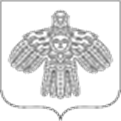 ФИНАНСОВОЕ УПРАВЛЕНИЕ АДМИНИСТРАЦИИ МУНИЦИПАЛЬНОГО ОБРАЗОВАНИЯ ГОРОДСКОГО ОКРУГА «УХТА»ФИНАНСОВОЕ УПРАВЛЕНИЕ АДМИНИСТРАЦИИ МУНИЦИПАЛЬНОГО ОБРАЗОВАНИЯ ГОРОДСКОГО ОКРУГА «УХТА»«УХТА» КАР КЫТШЫНМУНИЦИПАЛЬНÖЙ ЮКÖНЛÖНАДМИНИСТРАЦИЯСА СЬÖМ ОВМÖСÖН ВЕСЬКÖДЛАНİН«УХТА» КАР КЫТШЫНМУНИЦИПАЛЬНÖЙ ЮКÖНЛÖНАДМИНИСТРАЦИЯСА СЬÖМ ОВМÖСÖН ВЕСЬКÖДЛАНİН«УХТА» КАР КЫТШЫНМУНИЦИПАЛЬНÖЙ ЮКÖНЛÖНАДМИНИСТРАЦИЯСА СЬÖМ ОВМÖСÖН ВЕСЬКÖДЛАНİН«УХТА» КАР КЫТШЫНМУНИЦИПАЛЬНÖЙ ЮКÖНЛÖНАДМИНИСТРАЦИЯСА СЬÖМ ОВМÖСÖН ВЕСЬКÖДЛАНİН   ПРИКАЗ   ПРИКАЗ   ПРИКАЗ   ПРИКАЗ   ПРИКАЗ   ПРИКАЗ   ПРИКАЗ28.04.2020№№82г.Ухта, Республика КомиО внесении изменений в приказ от 22 декабря 2016 года № 174 «Об утверждении Типовых форм соглашений (договоров) о предоставлении из бюджета МОГО «Ухта» субсидии юридическим лицам (за исключением субсидий государственным (муниципальным) учреждениям), индивидуальным предпринимателям, а также физическим лицам – производителям товаров, работ, услуг»